Consulta aos Encarregados de Educação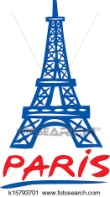 A pedido de vários alunos, os professores de francês estão a equacionar a realização de uma visita de estudo a França (Paris, Versalhes e Poitiers-Futuroscope), como já tem ocorrido em anos anteriores.Nesta conformidade, gostaríamos de fazer um levantamento prévio de possíveis interessados, atendendo a que é necessário um mínimo de 40 alunos participantes na mesma. Só posteriormente poderemos referir o seu preço, que será sempre pago em diversas tranches.Para o efeito, assinale com uma (x) o vosso interesse:Estou interessado(a)                          Não estou interessado(a)O/A Encarregado(a) de Educação do(a) aluno(a):  ________________________________número _____; ano/turma____________________________________                 (assinatura)-------------------------------------------------------------------------------------------------------------------------------------------Consulta aos Encarregados de EducaçãoA pedido de vários alunos, os professores de francês estão a equacionar a realização de uma visita de estudo a França (Paris, Versalhes e Poitiers-Futuroscope), como já tem ocorrido em anos anteriores.Nesta conformidade, gostaríamos de fazer um levantamento prévio de possíveis interessados, atendendo a que é necessário um mínimo de 40 alunos participantes na mesma. Só posteriormente poderemos referir o seu preço, que será sempre pago em diversas tranches.Para o efeito, assinale com uma (x) o vosso interesse:Estou interessado(a)                          Não estou interessado(a)O/A Encarregado(a) de Educação do(a) aluno(a):  ________________________________número _____; ano/turma____________________________________                 (assinatura)